Cabinet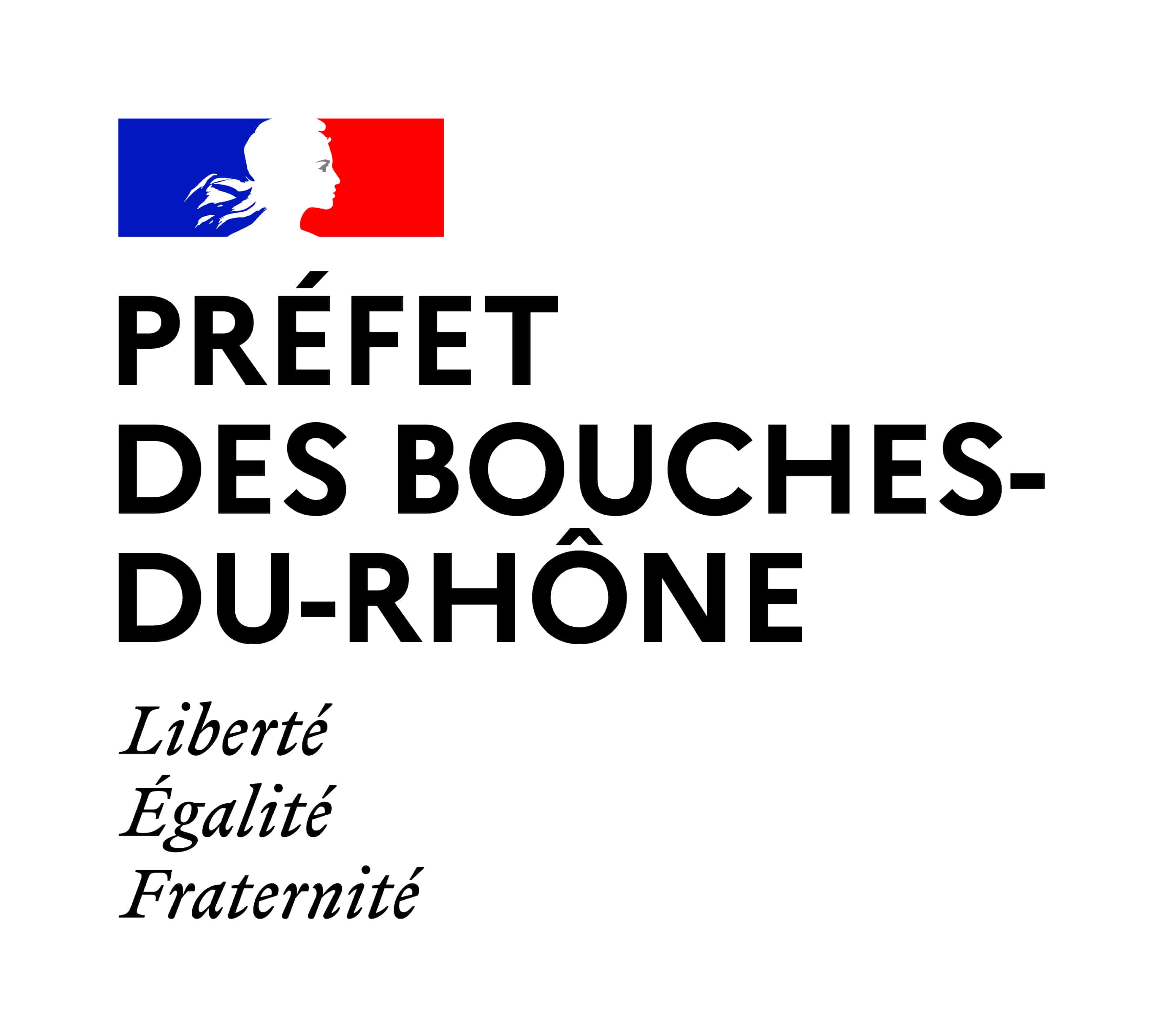 Dossier de déclaration d’événements(Manifestations récréatives, culturelles et festives)Conformément à l’Art. L211-1 du Code de la Sécurité Intérieure "sont soumis à l’obligation de déclaration préalable tous cortèges, défilés et rassemblements de personnes et d’une façon générale, toutes manifestations sur la voie publique".Ce dossier ne concerne que les événements non revendicatifs de personnes sur la voie publique rassemblant plus de 1500 personnes. La déclaration doit être faite à partir du formulaire ci-dessous deux mois avant la date de l’évènement prévu.Pour les rassemblements de plus de 5000 personnes, en complément du formulaire, le dossier de sécurité est à adresser au service municipal compétent, pour saisie de la commission de sécurité.  Pour les rassemblements de moins de 1500 personnes : l’organisateur contacte le maire, puis, le maire informe exclusivement, la direction départementale de la sécurité publique (DDSP) ou la gendarmerie ainsi que le service départemental de secours et d’incendie (SDIS) / Bataillon de Marins-pompiers de Marseille (BMPM), un mois avant la date de l’événement. Il n’est pas nécessaire d’informer la préfecture.A renvoyer à : Préfecture / sous-préfecturesCommunes de l'arrondissement d'Aix-en-Provence : sp-aix-securite@bouches-du-rhone.gouv.frCommunes de l'arrondissement d'Arles : sp-arles-asl-polgen@bouches-du-rhone.gouv.fr Communes de l'arrondissement d'Istres : sp-istres-cabinet@bouches-du-rhone.gouv.frCommunes de l'arrondissement de Marseille : pref-magge@bouches-du-rhone.gouv.fr Préfecture de policepp13-sop@interieur.gouv.frINFORMATIONS GÉNÉRALES SUR LA MANIFESTATIONIntitulé de l’événement :Nature et description de l’événement :Date de la manifestation (préciser le jour et l’heure de début et de fin) :Dates du montage et démontage de la manifestation (préciser le jour et l’heure de début et de fin) :Lieu du rassemblement (préciser l’adresse et les caractéristiques du lieu) :La manifestation occupe-t-elle la voie publique ?                 □ Oui                □ NonDisposez-vous de l’autorisation d’occuper les lieux ?          □ Oui                □ NonNombre de personnes de l’organisation attendues sur la totalité de l’événement :Nombre de spectateurs attendus sur la totalité de l’événement :Nombre de personnes maximums attendues simultanément :ACTIVITÉS ET ANIMATIONS ANNEXESRappel : pour ces activités, des déclarations / demandes d’autorisation spécifiques doivent être réalisées en parallèle de la présente déclaration.a) Organisation d’un feu d’artifices 						□ Oui	       □ Nonb) Activités de restauration, débits de boissons				□ Oui	       □ Nonc) Organisation de manifestations aériennes (survol de drones, ...)   	□ Oui	       □ Nond) Montage d’un chapiteau 							□ Oui	       □ None) Montage de gradins							□ Oui	       □ Nonf) Montage d’une scène							□ Oui	       □ Nong) Autres activités annexes (ex : animaux)					□ Oui	       □ Non     Si oui, préciser :DISPOSITIF DE SÉCURITÉSécurité publiqueLa manifestation est-elle organisée dans un lieu clos ? 	□ Oui                □ Non     Préciser : Mise en place de barriérage : 	□ Oui                □ Non     Si oui, préciser (type de barrières, positionnement…) :Mise en place de plots béton / dispositif anti-véhicule bélier 	□ Oui                □ Non     Si oui, détailler le dispositif prévu : Un contrôle d’accès est-il mis en place ? 	□ Oui                □ Non     Si oui, de quel type (cocher la ou les case(s) correspondante(s) :□ simple filtrage des tickets d’accès□ inspection visuelle des sacs □ fouilles des sacs □ magnétomètres□ palpationsDes agents de sécurité privés sont-ils employés pour assurer ces missions ?                                   □ Oui                □ Non      si oui, préciser la société de sécurité retenue et les missions assurées et envoyer le dossier de déclaration spécifique à : pref-surveillancevoiepublique@bouches-du-rhone.gouv.frPrésence de la police municipale ou la police nationale / gendarmerie pendant la manifestation :□ Oui                □ Non  si oui, préciser la mission, les horaires de présence, le nombre d’agents mobilisés :En dehors des horaires d’ouverture au public, des missions de gardiennage par des agents desécurité sont-elles prévues : 		□ Oui                □ Non      si oui, préciser les modalités de mise en place :Des mesures de limitation de circulation sont-elles prises : 	□ Oui                □ Non     si oui, fournir un plan de circulationLe stationnement à proximité immédiate du site est-il neutralisé par arrêté municipal ?□ Oui                □ Non     Préciser le service en charge de la gestion des accès prioritaires (autorités, secours, sécurité).Sécurité civilePostes de secours (préciser le nombre, le personnel, sa qualification, le matériel à disposition, l’organisme assurant la prestation) :Moyens mis en place pour les incendies et les risques de panique (préciser le personnel, sa qualification, le matériel à disposition, l’organisme assurant la prestation) :Autres moyens de secours (groupe électrogène de secours, matériel sauvetage aquatique, éclairage de secours…) :Moyens d’alerte des secours (téléphone, radio, PC présent sur place…) :Moyens d’alerte et d’évacuation des spectateurs (sonorisation spécifique, messages d’alerte, sorties de secours, cheminement, personnel encadrant l’évacuation…) :ORGANISATEUR(S) DE L’ÉVÉNEMENTNom (s) : Prénom (s) : Qualité : Coordonnées téléphoniques : Adresse mail : Observations éventuelles :